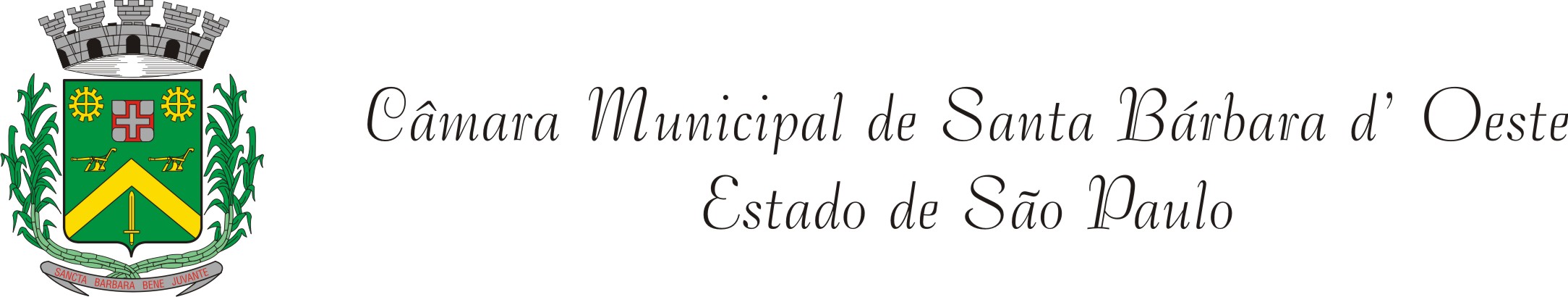 INDICAÇÃO Nº  2959 /11“Construção de uma de Pista de caminhadas, instalação de uma academia ao ar livre, Instalação de um Parque infantil e iluminação em área situada entre as Ruas Eduardo de Camargo, Tupis, Antonio Evaristo de Paula e Guaianazes no Bairro Inocoop.”INDICA ao Senhor Prefeito Municipal, na forma regimental, determinar ao setor competente que proceda a Construção de uma Pista de caminhadas, Instalação de uma Academia ao ar livre, Instalação de um Parque Infantil e iluminação no Bairro Inocoop. Justificativa:Referida reivindicação se dá, devido à falta nesse Bairro de um local apropriado a pratica de lazer e exercícios físicos pelos munícipes que desejam maior segurança e tranqüilidade.Entendemos que tal reivindicação seria de grande valia, pois além de enriquecer o Bairro no sentido estrutural, trará grandes benefícios aos apreciadores de exercícios físicos ao ar livre, beneficiando também suas crianças.Plenário “Dr. Tancredo Neves”, em 04 de novembro de 2011.DUCIMAR DE JESUS CARDOSO“Kadu Garçom”-Vereador-